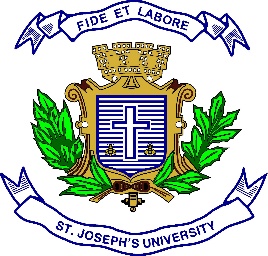 ST. JOSEPH’S UNIVERSITY, BENGALURU – 27B.Sc. ENIVRONMENTAL SCIENCE – I SEMESTERSEMESTER EXAMINATION: OCTOBER 2022(Examination conducted in December 2022)ES – 121: DIVISIONS OF THE ENVIRONMENTTIME: 2 HOURS                                                                                  MAX MARKS: 50This question paper comprises of 3 parts and one printed side Instruction: Draw diagrams wherever necessaryPART – AAnswer any FIVE of the following 					5q X2m = 10mMention the objectives of Environmental Education. List the major gaseous components of the atmosphere. Differentiate weather and climate. Define hydrologic cycle.Differentiate ponds and lakes.What are landslides?Define soil.PART – BWrite explanatory notes on any FOUR of the following 		4q X5m = 20mImpacts of tropical cyclonesBergeron processStratification of lentic systems based on light penetrationPolymetallic nodulesRichter scaleSoil profilePART – CAnswer ALL the questions 						2q X10m = 20mWrite elaborate notes on depletion and control measures of stratospheric ozone. ORWith the help of diagrams present the classification of clouds.  Provide a detailed classification of lakes.ORWith the help of a diagram, present an account of the internal structure of the earth. 